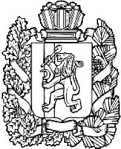 АДМИНИСТРАЦИЯ ПОСЕЛКА НИЖНИЙ ИНГАШНИЖНЕИНГАШСКОГО РАЙОНАКРАСНОЯРСКОГО КРАЯПОСТАНОВЛЕНИЕ    24.05.2022  года                       п. Нижний Ингаш                                    №111О внесении изменений в постановление администрации поселка Нижний Ингаш Нижнеингашского района Красноярского края от 30.10.2017 № 231 «Об утверждении муниципальной программы «Формирование комфортной городской (сельской) среды» на 2018-2024 годы на территории муниципального образования поселок Нижний Ингаш Нижнеингашского района Красноярского края (в ред.  №45 от 29.03.2019)В соответствии со статьей 179 Бюджетного кодекса Российской Федерации, руководствуясь статьей 17 Устава поселка Нижний Ингаш Нижнеингашского района Красноярского края, ПОСТАНОВЛЯЮ:Внести в постановление администрации поселка Нижний Ингаш Нижнеингашского района Красноярского края от 30.10.2017 № 231 «Об утверждении муниципальной программы  «Формирование комфортной городской (сельской) среды» на 2018-20224 годы на территории муниципального образования поселок Нижний Ингаш Нижнеингашского района Красноярского края (в ред.  №45 от 29.03.2019) (далее – Программа) следующие изменения:в паспорте Программы:строку «Объемы бюджетных ассигнований Программы» читать в новой редакции: «Общий объем финансирования программы в 2018-2024 годах за счет всех источников составит 21 842,0 тыс. рублей, в том числе:2018 год – 3 039,4 тыс. рублей;2019 год – 1 586, 9  тыс. рублей;2020 год – 3 610,0 тыс. рублей;2021 год – 9 999,0 тыс. рублей;2022 год – 3606,7 тыс. рублей; 2023 год – 0,0 тыс. рублей; 2024 год – 0,0 тыс. рублей; в том числе:средства федерального бюджета –  3 099,1 тыс. рублей, в том числе по годам:2018 год – 1 802,8 тыс. рублей;2019 год – 1 296,3  тыс. рублей;2020 год – 0,0 тыс. рублей;2021 год – 0,0 тыс. рублей;2022 год – 0,0 тыс. рублей2023 год – 0,0 тыс. рублей; 2024 год – 0,0 тыс. рублей; средства краевого бюджета –  18076,0 тыс. рублей, в том числе по годам:2018 год – 1 109,8 тыс. рублей;2019 год – 68, 2 тыс. рублей;2020 год – 3 500,0 тыс. рублей;2021 год – 9 898,0 тыс. рублей;2022 год – 3500,0 тыс. рублей2023 год – 0,0 тыс. рублей; 2024 год – 0,0 тыс. рублей; средства местного бюджета –  432,2 тыс. рублей, в том числе по годам:2018 год – 65,8 тыс. рублей;2019 год – 192,6  тыс. рублей;2020 год – 37,8 тыс. рублей;2021 год – 101,0 тыс. рублей;2022 год – 35,0 тыс. рублей2023 год – 0,0 тыс. рублей; 2024 год – 0,0 тыс. рублей; средства внебюджетных источников –  234,6 тыс. рублей, в том числе по годам:2018 год – 60,79 тыс. рублей;2019 год – 29, 8 тыс. рублей;2020 год – 72,2 тыс. рублей;2021 год – 0,0 тыс. рублей;2022 год – 71,7 тыс. рублей2023 год – 0,0 тыс. рублей; 2024 год – 0,0 тыс. рублей;            приложение № 2 к Программе изложить в новой редакции согласно приложению № 1 к данному постановлению;	приложение № 3 к Программе изложить в новой редакции согласно приложению № 2 к данному постановлению;	приложение №4 к Программе изложить в новой редакции согласно приложению № 3 к данному постановлению.Контроль за выполнением постановления возложить на заместителя Главы поселка Нижний Ингаш по социальным вопросам. Опубликовать постановление в периодическом печатном средстве массовой информации «Вестник муниципального образования посёлок Нижний Ингаш».Постановление вступает в силу в день, следующий за днем его опубликования.Глава посёлка Нижний Ингаш                                                                                 Б.И. Гузей